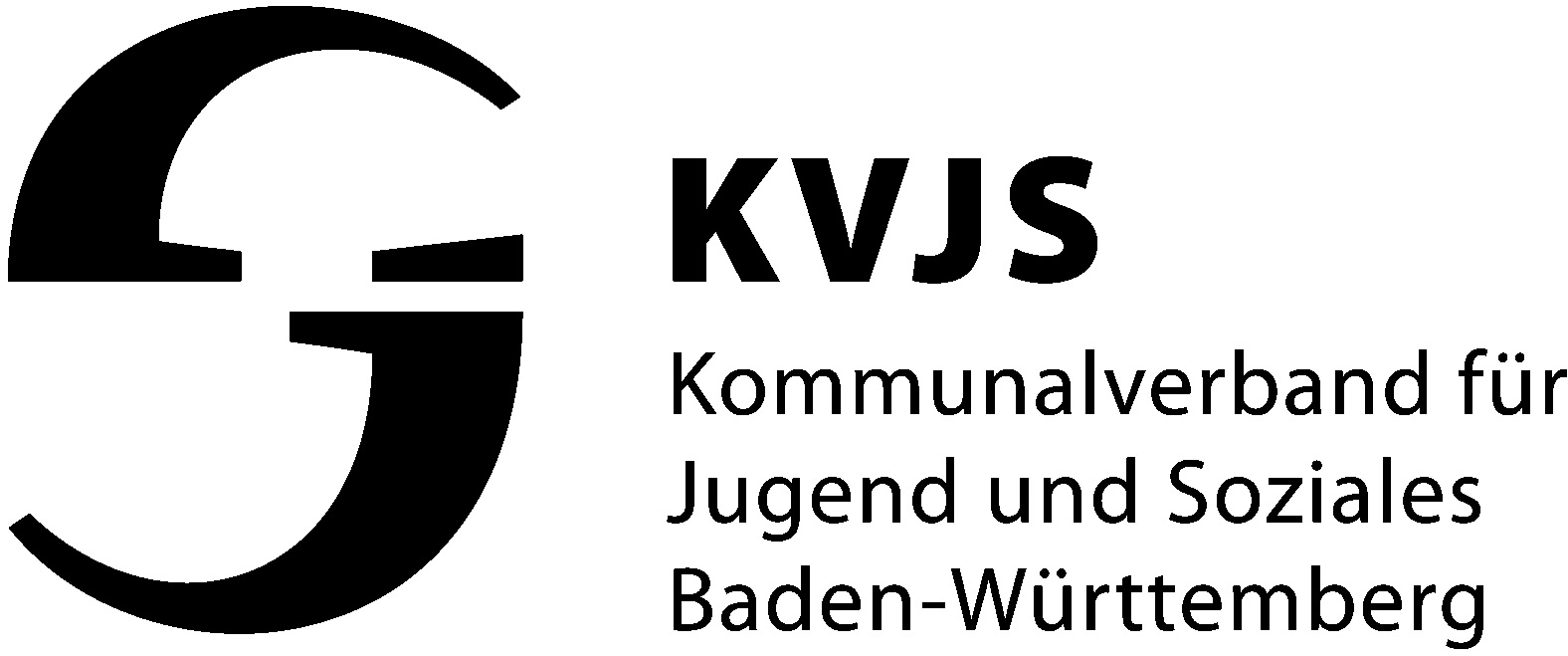 Antrag auf investive Förderung eines Inklusionsbetriebes nach § 215 SGB IX- Gründungsförderung -I AntragstellerName 					     Anschrift				     Ansprechpartner			     Kontaktdaten (Telefon/E-Mail)	     II Geschäftskonzept:(z.B. Beschreibung des Geschäftsgebietes, des Trägers, der Gesellschafter, der Gesellschaftsanteile, der Rechtsform, Geeignetheit für die Zielgruppe nach § 215Abs. 2 SGB IX, Zahl der neuen Arbeitsplätze für besonders betroffene schwerbehinderte Menschen (mit Anteil Personengruppe A), voraussichtliche Gesamtzahl der Arbeitsplätze, Voll-/ Teilzeit (Stundenumfang), wesentliche Inhalte des Businessplans/ der Wirtschaftlichkeitsberechnung und externer Gutachten, des Personalkonzepts, Angaben zur fachlichen und persönlichen Eignung der Unternehmensleitung und der Vorgesetzten)III Kosten(Aufstellung der einzelnen Investitionen mit Nettokosten)IV Fördermittel(in welchem Umfang werden Fördermittel des KVJS-Integrationsamts beantragt - Zuschuss- und/oder Darlehenshöhe?)V Sicherheiten(Darstellung möglicher Sicherheiten zur Absicherung von eventuellen Rückzahlungsansprüchen bzw. zur Besicherung von Darlehen des KVJS-Integrationsamts)Folgende Unterlagen sind beigefügt:	Jahresabschluss des Trägers/ der Träger vom Vorjahr und aktuelle 	betriebswirtschaftliche Auswertung	externe (Gründungs-)Gutachten und Analysen 	Kostenvoranschläge 	Arbeitsplatzbeschreibungen der zu schaffenden Arbeitsplätze 	Finanzierungsplan (detaillierter Finanzierungsplan für mindestens drei Folgejahre 	unter Berücksichtigung von Fremdmitteln)	weitere:      Erklärung zur Einhaltung von Vergaberichtlinien:Bezüglich der durchzuführenden Maßnahmen und Anschaffungen wurden sämtliche relevanten Vergaberichtlinien, insbesondere VOB und VOL eingehalten.Ort, Datum						Unterschrift der/des Bevollmächtigten